obec HOSŤOvCE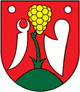 všeobecne záväzné nariadeniE OBCE HOSŤOVCEč. 2/2015- Zásady hospodárenia a nakladania s majetkom obceZverejnený návrh VZN č. 2/2015 bol prerokovaný na zasadnutí obecného zastupiteľstva dňa 16.12.2015 a uznesením č. 4/16.12.2015 bolo prijaté nasledovné znenie:Obecné zastupiteľstvo v Hosťovciach pri výkone svojej samosprávnej pôsobnosti v súlade s § 6 a § 11 ods. 4. písm. g) zákona č. 369/1990 Zb. o obecnom zriadení v znení neskorších zmien a doplnkov a v súlade s § 9 ods. 1 zákona č. 138/1991 Zb. o majetku obcí v znení neskorších zmien a doplnkov vydáva uznesením č. 4/16.12.2015  VŠEOBECNE ZÁVÄZNÉ NARIADENIE č. 2/2015Zásady hospodárenia a nakladania s majetkom obceČASŤ 1 
ÚVODNÉ USTANOVENIA § 1 
Základné ustanovenieToto všeobecne záväzné nariadenie sa vzťahuje: na hospodárenie a nakladanie s majetkom vo vlastníctve obce, na nehnuteľný a hnuteľný majetok vo vlastníctve obce, s ktorým obec nakladá vo vlastnom mene, na vlastný účet a na vlastné náklady, na nehnuteľný a hnuteľný majetok vo vlastníctve obce zverený do správy správcu. § 2 
Predmet úpravy Toto všeobecne záväzné nariadenie upravuje: práva a povinnosti obce a ich orgánov pri hospodárení a nakladaní s majetkom vo vlastníctve obce, práva a povinnosti správcu pri hospodárení s majetkom vo vlastníctve obce zvereným mu do správy, spôsob a podmienky nadobudnutia nehnuteľných a hnuteľných vecí do majetku obce, spôsob a podmienky zverenia a odňatia majetku obce do správy správcu, spôsob a podmienky prevodu a zámeny správy majetku obce medzi správcami, spôsob a podmienky prevodu vlastníctva majetku obce na iné právnické a fyzické osoby, spôsob, podmienky a postup pri prenechaní majetku obce do dočasného užívania inými právnickými a fyzickými osobami, podmienky nakladania s pohľadávkami a záväzkami obce, podmienky nakladania s finančnými prostriedkami a cennými papiermi, úkony hospodárenia s majetkom obce, ktoré podliehajú schváleniu obecným zastupiteľstvom. Toto všeobecne záväzné nariadenie sa nevzťahuje na postup pri predaji a prenájme bytov vo vlastníctve obce podľa osobitného zákona (zákon č. 182/1993 Z.z. o vlastníctve bytov a nebytových priestorov v znení neskorších zmien a doplnkov). § 3 
Základné pojmyMajetok obce tvoria nehnuteľné veci a hnuteľné veci vrátane finančných prostriedkov, ako aj pohľadávky a iné majetkové práva, ktoré sú vo vlastníctve obce podľa zákona č. 138/1991 Zb. o majetku obcí v znení neskorších zmien a doplnkov, alebo ktoré nadobudne obec do vlastníctva prechodom z majetku Slovenskej republiky na základe zákona č. 138/1991 Zb. alebo osobitného predpisu, alebo vlastnou činnosťou. Správcom majetku obce sa rozumie rozpočtová organizácia alebo príspevková organizácia zriadená obcou podľa osobitného predpisu, ktorej bol konkrétny a vymedzený majetok obce zverený do správy, aby s ním riadne hospodárila. Správa majetku obce je súhrn oprávnení a povinností správcu k tej časti majetku, ktorú mu obec zverila do správy alebo ktorú správca nadobudol vlastnou činnosťou. Zámer nakladať s akoukoľvek nehnuteľnou vecou a s hnuteľnou vecou, ktorej zostatková cena je vyššia ako 3.500€, vyjadruje úmysel obce previesť vlastníctvo veci alebo prenajať vec v majetku obce spôsobom schváleným obecným zastupiteľstvom, ktorý môže byť zmenený. Zámer nakladať s vecou nemožno pokladať za schválenie prevodu alebo prenájmu veci vo vzťahu ku konkrétnej tretej osobe a za konkrétnych podmienok v zmysle osobitného zákona a tohto VZN. Prevodom vlastníctva majetku obce sa rozumie najmä uzatvorenie kúpnej zmluvy alebo zámennej zmluvy, ktoré musia mať vždy písomnú formu a zákonom predpísané náležitosti. Dočasným užívaním majetku obce sa rozumie najmä uzatvorenie nájomnej zmluvy alebo zmluvy o výpožičke, ktoré musia mať vždy písomnú formu a zákonom predpísané náležitosti. Prebytočný majetok obce je majetok, ktorý neslúži a ani v budúcnosti nebude slúžiť obci alebo obecným organizáciám na plnenie úloh v rámci predmetu ich činnosti alebo v súvislosti s ňou. Neupotrebiteľný majetok obce je majetok, ktorý pre svoje úplné opotrebovanie, poškodenie, zastaranosť alebo nehospodárnosť v prevádzke nemôže slúžiť svojmu účelu. Za neupotrebiteľný majetok sa považujú aj budovy a stavby, ktoré nemožno premiestniť, a ktoré je potrebné odstrániť v dôsledku plánovanej výstavby, prestavby, rozšírenie objektu alebo rozhodnutia stavebného úradu. Hodnotou majetku obce sa rozumie v prípade, ak ide o zámer vec previesť, tak všeobecná hodnota majetku stanovená podľa osobitného predpisu (znalecký posudok) a v prípade zámeru vec prenajať obvyklé nájomné v čase a mieste na rovnaký účel, ako bol dohodnutý. § 4 
Zásady hospodárenia a nakladania s majetkom obce Obec je povinná hospodáriť so svojim majetkom v prospech rozvoja obce a jej občanov a ochrany a tvorby životného prostredia. Majetok obce sa má zveľaďovať, chrániť a zhodnocovať a podľa možností vo svojej celkovej hodnote zásadne nezmenšený zachovať. Za týmto účelom sú predovšetkým orgány obce (starosta obce, obecné zastupiteľstvo) a správcovia povinní najmä: udržiavať a užívať majetok obce, chrániť majetok obce pred poškodením, zničením, stratou alebo zneužitím, používať všetky právne prostriedky na ochranu majetku obce vrátane včasného uplatňovania svojich práv alebo oprávnených záujmov pred príslušnými orgánmi, viesť majetok obce v predpísanej evidencii a účtovníctve podľa osobitného predpisu, vykonávať inventarizáciu majetku obce a záväzkov podľa osobitných predpisov, § 5 
Osobitné ustanovenia Podmienky hospodárenia s majetkom obce, ku ktorému vykonáva činnosti obdobné správe iná právnická osoba ako správca, sa upravia v príslušnej zmluve. Hospodárenie s majetkom obce, ktorý nie je vo výlučnom vlastníctve obce, ale je v spoluvlastníctve obce s inou fyzickou alebo právnickou osobou, bude upravené osobitnou dohodou o spôsobe hospodárenia uzatvorenou medzi obcou a treťou osobou ako spoluvlastníkom. ČASŤ 2 
SPRÁVA MAJETKU OBCE § 6 
Správca Obec môže hospodáriť so svojim majetkom prostredníctvom správcu majetku obce. Za účelom správy majetku môže obec zriadiť svoju rozpočtovú alebo príspevkovú organizáciu podľa osobitného predpisu. Správca ako subjekt hospodárenia s majetkom obce je oprávnený a povinný majetok obce držať, užívať na plnenie úloh v rámci predmetu činnosti alebo v súvislosti s ním, brať z neho úžitky a nakladať s ním v súlade s osobitným zákonom a týmto všeobecne záväzným nariadením. Správca nemôže nadobudnúť majetok do svojho vlastníctva. Majetok, ktorý správca nadobúda, je vlastníctvom obce. Správca vykonáva právne úkony pri správe majetku obce v mene obce. Správca koná v mene obce pred súdmi a inými orgánmi vo veciach, ktoré sa týkajú majetku obce, ktorý spravuje. Obec o zriadení správcu, o zverení majetku obce do správy správcovi alebo o odňatí správy majetku obce správcovi rozhoduje uznesením obecného zastupiteľstva. § 7 
Zverenie majetku obce do správy správcuSpráva majetku obce vzniká zverením majetku obce do správy správcu, prevodom správy majetku obce, nadobudnutím majetku do vlastníctva obce vlastnou činnosťou správcu. Obec môže v súlade s týmto VZN správcovi zveriť do správy  majetok obce, alebo odňať správu majetku obce, pričom na uvedené úkony je potrebný súhlas obecného zastupiteľstva. Obec zveruje majetok obce do správy správcovi bezodplatne. § 8 
Zmluva o odovzdaní a prevzatí do správy Zverenie majetku obce do správy sa vykonáva výlučne písomnou formou, a to zmluvou o odovzdaní a prevzatí majetku obce do správy alebo zmluvou o prevode správy alebo zmluvou o zámene správy. Zmluva o odovzdaní a prevzatí majetku obce do správy, zmluva o prevode správy a zmluva o zámene správy okrem všeobecných náležitostí obsahuje : určenie zvereného majetku obce, účel jeho využitia, hodnotu zvereného majetku obce podľa údajov účtovnej evidencie, práva a záväzky súvisiace so zvereným majetkom obce, spôsob usporiadania schodku hospodárenia zvereného majetku obce, deň prevodu. Správca ako preberajúci je povinný poskytovať obci a jej zamestnancom pri príprave protokolu o zverení majetku obce do správy potrebnú súčinnosť. Obec podá návrh na záznam práva vyplývajúceho zo správy zvereného majetku obce do katastra nehnuteľností. Na zriadenie záložného práva k majetku obce alebo na jeho iné zaťaženie správcom je potrebný súhlas obecného zastupiteľstva. § 9 
Zánik správy a podmienky odňatia správy majetku obce Správa majetku obce zvereného správcovi zaniká: dňom prevodu alebo prechodu vlastníckeho práva majetku obce na inú osobu, zrušením, zlúčením, rozdelením, splynutím správcu na základe uznesenia obecného zastupiteľstva, prevodom alebo zámenou správy majetku obce, odňatím majetku obce zvereného do správy správcu. Zánik správy majetku obce sa v súlade s rozhodnutím obecného zastupiteľstva vykoná písomnou zmluvnou formou o odňatí správy majetku obce. ČASŤ 3 
PREVODY MAJETKU OBCE § 10 
Prebytočný a neupotrebiteľný majetok obce Prebytočný a neupotrebiteľný je majetok obce, pri ktorom je zrejmé, že oň nemá záujem iná fyzická alebo právnická osoba, sa v súlade s rozhodnutím starostu obce fyzicky zlikviduje a účtovne usporiada. Prevod vlastníctva prebytočného alebo neupotrebiteľného majetku obce sa uskutoční vždy písomnou formou na inú fyzickú alebo právnickú osobu v súlade s týmto všeobecne záväzným nariadením. Správca je oprávnený v zmysle ods. 1/ a 2/ tohto paragrafu nakladať len s hnuteľným prebytočným a neupotrebiteľným majetkom obce, ktorého zostatková hodnota nepresiahne jednotkovú cenu 3 500€/ ks. § 11 
Zmluvné prevody vlastníctva majetku obceZmluvný prevod majetku obce sa vykonáva: obchodnou verejnou súťažou v súlade s platným zákonom o verejnom obstarávaní. dobrovoľnou dražbou uskutočnenou podľa osobitného zákona, priamym predajom v súlade s osobitným zákonom a s týmto všeobecne záväzným nariadením, a to najmenej za cenu vo výške všeobecnej hodnoty majetku stanovenej podľa osobitného predpisu( znaleckého posudku vyhotoveného v termíne pred schválením jeho predaja v obecnom zastupiteľstve ). Bezodplatný prevod nehnuteľného majetku obce je neprípustný, ak osobitný predpis neustanoví inak. Zmluvný prevod nehnuteľnej veci medzi obcou a devízovým cudzozemcom sa môže uskutočniť výlučne v súlade s osobitným zákonom (zákon č. 202/1995 Z.z. Devízový zákon). § 12 
Zámer prevodu majetku obce Obec zverejní zámer predať svoj majetok a jeho spôsob na úradnej tabuli obce a  na internetovej stránke obce,Pri zámere obce predať majetok formou obchodnej verejnej súťaže alebo dražby musí byť oznámenie obce o zámere prevodu zverejnené aj v regionálnej tlači a musí obsahovať: miesto, kde sú zverejnené podmienky obchodnej verejnej súťaže alebo dražby, čas a kontaktnú osobu, u ktorej si záujemca môže vyzdvihnúť podmienky obchodnej verejnej súťaže alebo dražby. § 13 
Obchodná verejná súťaž pri prevode a prenájme majetku obceZmluvný prevod majetku obce formou obchodnej verejnej súťaže sa uskutoční a vykoná v zmysle platného zákona o verejnom obstarávaní. Podmienky obchodnej verejnej súťaže obec uverejní minimálne na 15 dní pred uzávierkou na podávanie návrhov do obchodnej verejnej súťaže § 14 
Dražba majetku obce Na prevod majetku obce dražbou sa vzťahuje osobitný zákon. § 15 
Priamy predaj majetku obce Obec zverejní zámer predať svoj majetok priamym predajom najmenej na 15 dní a zároveň zverejní lehotu a miesto na doručenie cenových ponúk záujemcov. Nehnuteľnosť, ktorá je predmetom prevodu formou priameho predaja musí byť jednoznačne identifikovaná tak, aby nebola zameniteľná s inou nehnuteľnosťou, a to minimálne v rozsahu údajov zapísaných v katastri nehnuteľností. Obec nemôže previesť vlastníctvo svojho majetku priamym predajom, ak všeobecná hodnota majetku stanovená podľa osobitného predpisu (znaleckým posudkom) presiahne sumu 40.000€. Stanovenie všeobecnej hodnoty majetku obce pri priamom predaji nesmie byť v deň schválenia prevodu obecným zastupiteľstvom staršie ako šesť mesiacov. Obec nemôže previesť vlastníctvo svojho majetku priamym predajom na fyzickú osobu, ktorá je v obci starostom obce, poslancom obecného zastupiteľstva, štatutárnym orgánom alebo členom štatutárneho orgánu právnickej osoby zriadenej alebo založenej obcou, prednostom obecného úradu, zamestnancom obce, hlavným kontrolórom obce, blízkou osobou osôb uvedených v písmenách a) až f). Obec nemôže previesť vlastníctvo svojho majetku priamym predajom na právnickú osobu, v ktorej zakladateľom, vlastníkom obchodného podielu, štatutárnym orgánom alebo členom štatutárneho orgánu, členom riadiaceho, výkonného alebo dozorného orgánu je  a) starosta obce, poslanec obecného zastupiteľstva, štatutárny orgán alebo člen štatutárneho orgánu právnickej osoby zriadenej alebo založenej obcou, prednosta obecného úradu, zamestnanec obce, hlavný kontrolór obce, blízka osoba osôb uvedených v písmenách a) až f). Uvedené neplatí, ak ide o právnickú osobu, ktorej zakladateľom je obec alebo v ktorej má obec obchodný podiel. § 16 
Vylučujúce ustanovenieObec nepostupuje podľa § 11 až 15 tohto VZN pri prevode majetku obce, a to: bytu alebo pozemku podľa osobitného predpisu, pozemku zastavaného stavbou vo vlastníctve nadobúdateľa vrátane priľahlej plochy, ktorá svojím umiestnením a využitím tvorí neoddeliteľný celok so stavbou. Kúpna cena parciel bude stanovená v každom jednotlivom prípade individuálne rozhodnutím Obecného zastupiteľstv,   podielu majetku obce, ktorým sa realizuje zákonné predkupné právo, hnuteľnej veci, ktorej zostatková cena je nižšia ako 3.500€, v prípadoch hodných osobitného zreteľa. § 17 
Prípady hodné osobitného zreteľa Obecné zastupiteľstvo môže mimo postupu ustanoveného podľa tohto VZN (§ 10-15) rozhodnúť o prevode majetku z vlastníctva obce ako o prípade hodného osobitného zreteľa, a to trojpätinovou väčšinou všetkých poslancov. Prípady hodné osobitného zreteľa: zámena nehnuteľností  prevod nehnuteľností vo verejnom záujme  prevod nehnuteľností zo zákona (napr. rozhodnutím súdu, pozemkového úradu)   ak obec ponúkne majetok na predaj, o ktorý nikto neprejaví záujem ani 12 mesiacov od jeho zverejnenia, ak poloha pozemku je taká, že prístup vlastníka na pozemok by nebol možný, ak žiadateľ požiada o priľahlú plochu okolo stavby, ktorá je v jeho súkromnom vlastníctve, ak je aj pozemok pod stavbou v súkromnom vlastníctve. ČASŤ 4 
DOČASNÉ UŽÍVANIE MAJETKU OBCE § 18 
Zámer dočasného užívania majetku obce Obec zverejní zámer prenajať svoj majetok  na úradnej tabuli obce, na internetovej stránke obce, Obec je pre uzatvorenie zmluvy o dočasnom užívaní majetku obce (nájom, výpožička) povinná vykonať verejnú obchodnú súťaž na výber druhej zmluvnej strany. Verejnú obchodnú súťaž nie je potrebné uskutočniť v prípadoch určených zákonom, alebo  uznesením obecného zastupiteľstva. § 19 
Dočasné užívanie majetku obce inými právnickými alebo fyzickými osobami Dočasným užívaním majetku obce inými právnickými alebo fyzickými osobami sa rozumie prenájom alebo výpožička majetku obce. Obec alebo správca môžu prenechať zmluvou o nájme alebo zmluvou o výpožičke iným právnickým alebo fyzickým osobám majetok obce. Zmluvy o nájme a zmluvy o výpožičke je oprávnený za obec uzatvoriť starosta obce a za správcu jeho štatutárny zástupca. V nájomných zmluvách musí byť dohodnutá valorizácia ročného nájomného minimálne podľa výšky miery inflácie meranej indexom spotrebiteľských cien, zverejnenej Štatistickým úradom Slovenskej republiky za hodnotiaci rok v porovnaní s rokom predchádzajúcim.  Obecné zastupiteľstvo môže rozhodnúť a schváliť, že nájomcovi možno započítať voči nájomnému hodnotu stavebného alebo technického zhodnotenia predmetu nájmu, ktoré po ukončení nájmu bude bezodplatne odovzdané do majetku (vlastníctva) obce. Pri odovzdaní je nájomca povinný súčasne vypracovať a odovzdať stavebno-technickú dokumentáciu vrátane projektovej dokumentácie a povoľovacej dokumentácie a súčasne znalecký posudok nie starší ako 3 mesiace za účelom určenia všeobecnej hodnoty takéhoto stavebného alebo technického zhodnotenia predmetu nájmu. Schválené podmienky majetkového započítania budú v súlade s uznesením obecného zastupiteľstva následne zapracované v príslušnej nájomnej zmluve. Za stavebné a technické zhodnotenie na stavbách, ktoré sú zverené správcovi zodpovedajú štatutárni zástupcovia správcu. Nájom nehnuteľností nie je zdaňovaný daňou z pridanej hodnoty s výnimkou nájmu priestorov a miest na parkovanie vozidiel a nájmu trvalo inštalovaných zariadení a strojov. Výšku nájomného určí obecné zastupiteľstvo v prípadoch, kedy rozhoduje o nájmoch v zmysle tohto VZN obecné zastupiteľstvo, starosta obce v prípadoch, kedy je uzatvorenie nájmov vo výlučnej právomoci starosta obce. § 20 
Všeobecné ustanovenie o nájomnom Obec je povinná prenechávať majetok obce do nájmu najmenej za také nájomné, za aké sa v tom čase a na tom mieste obvykle prenechávajú do nájmu na dohodnutý účel rovnaké alebo porovnateľné nehnuteľnosti, s výnimkou ustanovenou zákonom. § 21 
Vylučujúce ustanovenie Obec nie je povinná primerane uplatniť ustanovenia § 18 až 20 tohto VZN pri prenechávaní majetku obce do nájmu v týchto prípadoch hnuteľnej veci vo vlastníctve obce, ktorej zostatková cena je nižšia ako 3.500€, nájmu majetku obce, ktorého trvanie s tým istým nájomcom neprekročí desať dní v kalendárnom mesiaci, prípadov hodných osobitného zreteľa, o ktorých obecné zastupiteľstvo rozhodne trojpätinovou väčšinou všetkých poslancov. § 22 
Prípady hodné osobitného zreteľa Za prípady hodné osobitného zreteľa sa v zmysle § 9a ods. 9 písm. c) zákona č. 138/1991 Zb. považujú nájmy majetku obce, a to: nájom pozemkov pod stavbou vo vlastníctve nájomcu a pozemkov priľahlých k tejto stavbe nájom pozemku, alebo jeho časti za účelom umiestnenia reklamného zariadenia, najviac však do výmery 20 m2, nájom pozemku za účelom výstavby komunikácií, chodníkov alebo parkovísk, ktoré po vybudovaní zostanú aspoň z polovice verejne prístupné a za účelom uloženia inžinierskych sietí, nájom pozemku zastavaného stavbou vo vlastníctve nájomcu vrátane priľahlej plochy, ktorá svojím umiestnením a využitím tvorí neoddeliteľný celok so stavbou alebo nájom pozemku zabezpečujúceho prístup k tejto stavbe, nájom pozemku za účelom umiestnenia zariadení staveniska, nájom pozemku alebo stavby alebo ich častí za účelom konania kultúrno-spoločenských akcií a podujatí, sezónny nájom pozemkov, resp. spevnených plôch, za účelom zriadenia letných terás, trhových predajných miest a pod stavby (časti stavieb) slúžiace poskytovateľom sociálnych, školských, zdravotníckych a iných verejnoprospešných služieb stavby (časti stavieb), u ktorých bola ukončená doba nájmu a nájomca má záujem o jej  predĺženie (napr. z dôvodu vložených investícií do majetku obce)  krátkodobý (časový) prenájom športových zariadení (telocvične a pod.), neprekračujúci 10 dní v mesiaci  nájom na iný účel, o ktorom rozhodne obecné zastupiteľstvo trojpätinovou väčšinou zvolených poslancov. Nájom podľa ods. 1/ tohto paragrafu môže byť dohodnutý len na dobu neurčitú s výpovednou dobou nie dlhšou ako 3 mesiace alebo na dobu určitú nepresahujúcu 3 roky. § 23 
Sadzby obvyklého ročného nájomného za užívanie pozemkov vo vlastníctve obce Obecné zastupiteľstvo môže v prípadoch hodných osobitného zreteľa uznesením rozhodnúť, že: nájomné bude vo forme naturálneho plnenia (napr. vo forme vykonania stavebných prác na prenajatej nehnuteľnosti, poskytnutia verejnoprospešnej služby a pod.) nájomné bude symbolické, bez povinnosti dodržania sadzby obvyklého nájomného . ČASŤ 5 
POHĽADÁVKY OBCE § 24 
Nakladanie s nedaňovými pohľadávkami Obec alebo správca sú povinní pri nakladaní s majetkovými právami starať sa o to, aby všetky povinnosti dlžníka, najmä peňažné záväzky boli riadne a včas splnené, prípadne, aby sa pohľadávka včas uplatnila na príslušných orgánoch. Starosta obce môže zo závažných dôvodov na žiadosť dlžníka splatnú pohľadávku obce do 166€ celkom, alebo čiastočne odpustiť. Na odpustenie dlhu nad 166€ je potrebný súhlas obecného zastupiteľstva. Odpustiť pohľadávku voči tomu istému dlžníkovi je možné iba raz v kalendárnom roku.  § 25 
Daňové pohľadávky a cenné papiere Konanie vo veci odpustenia daňových nedoplatkov upravujú osobitné právne predpisy. Pri odpísaní daňového nedoplatku a daňovej pohľadávky sa postupuje v zmysle zákona č. 511/1992 Zb. o správe daní a poplatkov a o zmenách v sústave územných finančných orgánov v znení neskorších zmien a doplnkov. Pre nakladanie s cennými papiermi platia ustanovenia zák. č. 566/2001 Z. z. o cenných papieroch a investičných službách a o zmene a doplnení niektorých zákonov (zákon o cenných papieroch) v znení neskorších zmien a doplnkov a zákon č. 530/1990 Zb. o dlhopisoch v znení neskorších zmien a doplnkov. ČASŤ 6 
ORGÁNY OBCE § 26 
Úkony hospodárenia s majetkom obce podliehajúce schváleniu orgánov obce Obecné zastupiteľstvo schvaľuje, okrem už vyššie uvedených úkonov, vždy: všetky zmluvné prevody nehnuteľného majetku, zmluvné prevody hnuteľného majetku nad hodnotu 2 000€, vrátane prevodov majetku v takejto hodnote medzi subjektami obce, likvidáciu, takého neupotrebiteľného majetku obce, ktorého nadobúdacia hodnota bola vyššia ako 2 000€ a má vyššiu zostatkovú hodnotu ako 500€  v času rozhodovania o jeho likvidáciíodňatie spravovaného majetku a jeho odovzdanie inému subjektu s majetkovou účasťou obce, pokiaľ jeho nadobúdacia hodnota presahuje 1 000€. V takomto prípade má subjekt nárok na náhradu nákladov vynaložených na zhodnotenie odobratého majetku. prenechanie majetku obce a majetku štátu zvereného obci do užívania subjektu – fyzickým a právnickým osobám, aukčný predaj vecí podľa osobitných predpisov, združovanie finančných prostriedkov, odpustenie, prípadne zníženie pohľadávky obce, uzatvorenie záväzku presahujúceho rámec finančných zdrojov subjektov s majetkovou účasťou obce, majetkové vklady do obchodných spoločností, Starosta obce, okrem už vyššie uvedených úkonov, schvaľuje: zmluvné prevody hnuteľného majetku v hodnote do 2 000€, vrátane prevodov majetku v takej hodnote medzi subjektami obce, likvidáciu neupotrebiteľného majetku obce, ktorého nadobúdacia cena bola v rozpätí od 1€ do 2 000€ a likvidácia neupotrebiteľného majetku obce, ktorého nadobúdacia cena bola vyššia ako 2 000€, ale v čase rozhodovania o jeho likvidácií má zostatkovú hodnotu menšiu ako 500€,  odňatie spravovaného majetku a jeho odovzdanie inému subjektu s majetkovou účasťou obce, pokiaľ jeho nadobúdacia hodnota je do 2 000€. V takomto prípade má organizácia nárok na náhradu nákladov vynaložených na zhodnotenie odobratého majetku. odpustenie, prípadne zníženie pohľadávky obce do hodnoty 166€, povolenie splátok, ako aj odklad platenia do 3 300€. ČASŤ 7 
NAKLADANIE S FINANČNÝMI PROSTRIEDKAMI A FINANČNÁ HOTOVOSŤ§ 27 
Nakladanie s fin. prostriedkami a finančná hotovosťObec a subjekty s majetkovou účasťou obce, rozpočtové a príspevkové organizácie obce si zriaďujú účty v peňažných ústavov v súlade s platnou právnou úpravou. Subjekty uvedené v ods. 1 tohto ustanovenia si môžu navzájom poskytovať prechodnú finančnú výpomoc, pokiaľ to neodporuje osobitným právnym predpisom – najmä zák. č.583/2004 Z. z. o rozpočtových pravidlách územnej samosprávy. Pokladničná hotovosť na Obecnom úrade v Hosťovciach nesmie zásadne presiahnuť sumu 1.660 €.  O výnimkách rozhoduje starosta obce. ČASŤ 8 
SPOLOČNÉ, ZRUŠOVACIE A ZÁVEREČNÉ USTANOVENIA § 28 
Spoločné ustanovenia Všetky právne úkony spojené s nakladaním s majetkom obce musia mať písomnú formu, inak sú neplatné. Starosta obce je oprávnený pre hospodárenia a nakladanie s majetkom vo vlastníctve obce upraviť postup a povinnosti jednotlivých zamestnancov v ich pracovnej náplni. § 29 
Zrušovacie ustanovenie Dňom nadobudnutia účinnosti tohto všeobecne záväzného nariadenia sa rušia ZÁSADY HOSPODÁRENIA A NAKLADANIA S MAJETKOM OBCE A PRAVIDLÁ FINANČNÉHO HOSPODÁRENIA Obce Hosťovce, schválené Obecným zastupiteľstvom dňa 26.1.2007 uznesením č. 2/2007, účinné od 10.02.2008 vrátane všetkých jeho dodatkov. § 30 
Záverečné ustanovenia Obecné zastupiteľstvo v Hosťovciach sa uznieslo na vydaní tohto VZN dňa 16.12.2015 uznesením č. 4/16.12.2015 a toto VZN nadobúda účinnosť 15. dňom od jeho schválenia t. j. 31.12.2015. V Hosťovciach, dňa 16.12.2015                        			Peter Belica v.r.                                                                                 			starosta Obce Hosťovce  